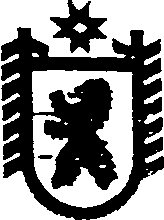 Российская ФедерацияРеспублика КарелияСОВЕТ ВАЛДАЙСКОГО СЕЛЬСКОГО ПОСЕЛЕНИЯ V  СЕССИЯ      II   СОЗЫВАРЕШЕНИЕот   21 июля   2010  года   №  23п.ВалдайО внесении изменений в решение Совета Валдайского сельского поселения от 3 ноября 2005 года № 2 «Об   утверждении   Положения   о порядке  проведения публичных  слушаний в  муниципальном образования «Валдайское сельское поселение» ( с изменениями, внесенными решениями Совета Валдайского сельского поселения от 7 декабря 2006 года № 45, от 29 апреля 2008 года № 75)          В соответствии с  Экспертным заключением Государственного Комитета Республики Карелия по вопросам развития местного самоуправления  на решения Совета Валдайского сельского поселения № 2  от 3 ноября 2005 года «Об   утверждении   Положения   о порядке  проведения публичных  слушаний в  муниципальном образования «Валдайское сельское поселение» (с изменениями, внесенными решениями Совета Валдайского сельского поселения от 7 декабря 2006 года № 45, от 29 апреля 2008 года № 75) Совет Валдайского сельского поселения  р е ш и л:	1. Внести следующие изменения в решение Совета  № 2 от 3 ноября 2005 года  «Об утверждении Положения о порядке проведения публичных слушаний    в муниципальном    образовании   « Валдайское сельское поселение».1). В части 2 решения слова «с момента» заменить словом «после»2.Внести следующие изменения в решение Совета  № 45 от 7 декабря 2006 года  «О внесении изменений в Положение о порядке проведения публичных слушаний    в муниципальном    образовании   « Валдайское сельское поселение».1). В части 2 решения слова «с момента» заменить словом «после»3. Внести следующие изменения в решение Совета  № 75 от 29 апреля 2008 года  «О внесении изменений в Положение о порядке проведения публичных слушаний    в муниципальном    образовании   « Валдайское сельское поселение».1). В части 3 решения слова «с момента» заменить словом «после» 4.Обнародовать настоящее решение путем размещения его на бумажных носителях в местах массового посещения населением в учреждениях и предприятиях:	 п. Валдай:		Администрация Валдайского сельского поселения, Валдайская сельская библиотека филиал № 9 МУ «Сегежская ЦБС», МОУ «Средняя общеобразовательная школа п.Валдай, МУ «Сегежская ЦРБ» филиал «Участковая больница п.Валдай», "Производство п Валдай" ООО "Северная ЛЗК",п. Вожмогора – филиал культурно – досугового центра МУ «Центр культуры и досуга г.Сегежи»д. Полга – филиал культурно – досугового центра МУ «Центр культуры и досуга г.Сегежи»п. Вожмоозеро – магазин. Глава Валдайского сельского поселения                                                     В.М.Забава